 ALWANWildy will take care of everything and be there for you every step of the way!A life-long world traveler and super curious artist with an eye for fun invites you to accompany her and enjoy the world with worry-free. She will book, cook, drive and provide . Your journey awaits!to the fountain of creativity and life changing perspective. Through the eyes and heart of an artist who is completely fascinated by cultural immersion, you will practice unadulterated energy unfettered by judgement. Let’s live this live!Art Instructor, Wildy Self has devoted her life to travel and the study of Art and Culture.Where would you like to go? How many will be traveling with Wildy?  How long do you want to EXPLORE? (2 weeks / 3 weeks  1 month) Would you enjoy seeing the whole country if possible ( total immersion – 1 month) Do you prefer the sand/sea/sun/forest/jungle/beach?Wildy will take you on the trip of your life. Her unique style of exploration and adventure has a style of delightful spontaneity that will be planned into the foundation of the excursions, experiences and events so that we are able to do what YOU want to do and live you’re your dream.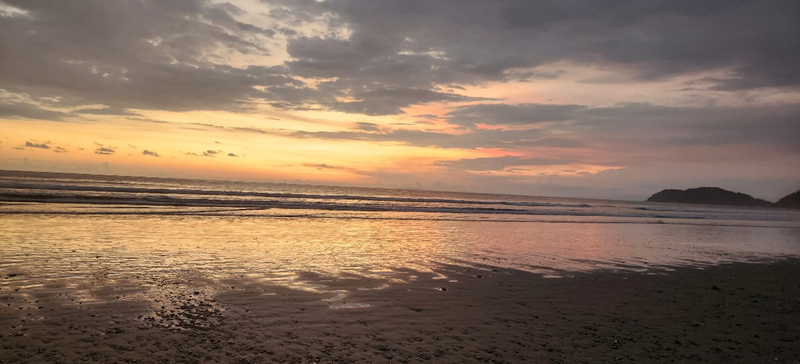 TRIPS MENU  and individual focus areasTrips are designed for 1 – 3 people. This is a PRIVATE Adventure. You will  travel with Wildy as your as your professional TRAVEL COMPANION and Guide/Liason   3 weeks